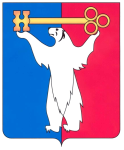 РОССИЙСКАЯ ФЕДЕРАЦИЯКРАСНОЯРСКИЙ КРАЙНОРИЛЬСКИЙ ГОРОДСКОЙ СОВЕТ ДЕПУТАТОВР Е Ш Е Н И ЕО выдвижении делегатов для участия в работе VII Съезда депутатов Красноярского краяРуководствуясь постановлением Законодательного Собрания Красноярского края от 03.04.2014 № 6-2224П «О созыве VII Съезда депутатов Красноярского края», Городской СоветРЕШИЛ:1. Выдвинуть делегатами для участия в работе VII Съезда депутатов Красноярского края:- Бондаря Владимира Витальевича, 21 марта 1962 года рождения, депутата Норильского городского Совета депутатов, образование высшее, директора МБУ «Комплексный центр социального обслуживания населения муниципального образования город Норильск»; - Дуброва Дмитрия Владимировича, 11 июня 1978 года рождения, депутата Норильского городского Совета депутатов, кандидата технических наук, директора филиала КГАОУ ДПО (ПК) С «Красноярский краевой институт повышения квалификации и профессиональной переподготовки работников образования»;- Ликинова Юрия Николаевича, 26 сентября 1963 года рождения, депутата Норильского городского Совета депутатов, образование высшее, заместителя генерального директора ОАО «Норильскгазпром» по персоналу, социальной политике и взаимодействию с региональными органами власти;- Манкевича Алексея Анатольевича, 4 мая 1970 года рождения, депутата Норильского городского Совета депутатов, образование высшее, генерального директора ООО «Зима»;- Оробинскую Надежду Григорьевну, 10 июля 1954 года рождения, депутата Норильского городского Совета депутатов, образование среднее профессиональное, генерального директора ООО «СеверныйБыт»:- Сербина Романа Олеговича, 7 марта 1973 года рождения, депутата Норильского городского Совета депутатов, образование высшее, ведущего специалиста ГО отдела защиты от ЧС Управления по делам гражданской обороны и чрезвычайным ситуациям Администрации города Норильска;- Свиридова Дмитрия Викторовича, 14 апреля 1970 года рождения, депутата Норильского городского Совета депутатов, образование высшее, заместителя директора Заполярного филиал ОАО «ГМК «Норильский никель» по региональной политике и корпоративным проектам;- Туманову Елену Петровну, 29 июня 1969 года рождения, депутата Норильского городского Совета депутатов, образование высшее, заместителя директора по персоналу – начальника отдела по работе с персоналом рудника «Таймырский» ЗФ ОАО «ГМК «Норильский никель».2. Назначить ответственным за организацию участия делегации муниципального образования город Норильск в VII Съезде депутатов Красноярского края Бондаря Владимира Витальевича, председателя постоянной комиссии Норильского городского Совета депутатов по социальной политике.3. Поручить Главе города Норильска Курилову О.Г. представить настоящее решение в Законодательное Собрание Красноярского края. 4. Решение вступает в силу со дня принятия.« 24 » июня 2014 год№ 18/4-393Глава города НорильскаО.Г. Курилов